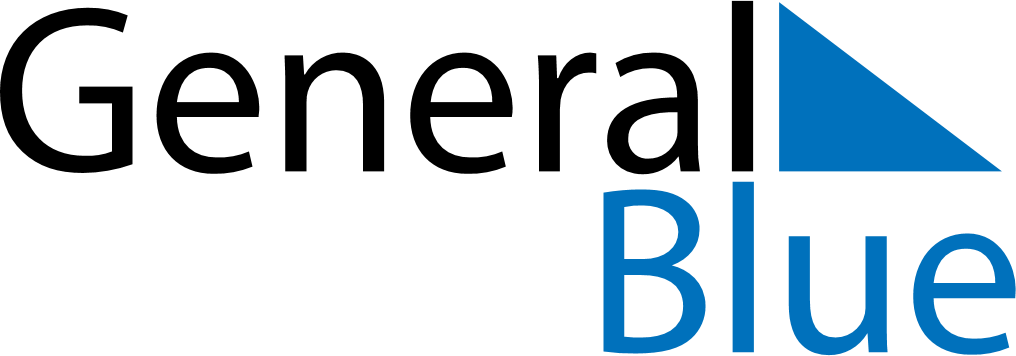 March 2019March 2019March 2019AlbaniaAlbaniaSundayMondayTuesdayWednesdayThursdayFridaySaturday12League of Lezhë day3456789Teacher’s DayMother’s Day10111213141516Summer Day17181920212223Sultan Nevruz’s Day2425262728293031